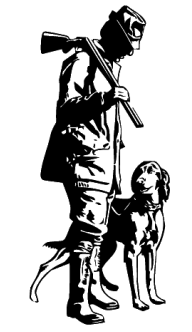         Céline PAUCHET,                                                                                                        sa compagne,        Corentin et Chloé, Florine, Alice,                                                                               ses enfants,        Mr et Mme Jean NEAU-BOUDAILLIEZ,                                                                      ses parents,        Mme Cathy NIZART et Mr Marcel BOURNISIEN,                                        ses beaux-parents,        Madame Christelle NEAU,                                                                                                 sa sœur,        Mr et Mme Bruno NEAU-BOUCHEZ,                                                   sa sœur, son beau-frère,        Mr et Mme Joël BOUDAILLIEZ,                                                                                   son parrain,         Mr (+) et Mme Guy LEPRETRE-BOUDAILLIEZ,                                             sa tante, son oncle,        Sa belle-sœur, ses beaux-frères, neveux et nièces,        Ses oncles et tantes, cousins et cousines.Ont la douleur de vous faire part du décès deMonsieur Jean-Christophe NEAUEmployé à la thalassothérapiesurvenu à Bernieulles, le Mardi 4 Février 2020, dans sa 48 ème année.Selon la volonté du défunt, son corps sera incinéré.Un dernier Hommage lui sera rendu le Samedi 8 Février 2020, à 12 heures 30au Crématorium « Le Rivage » de Saint-Martin-Boulogne.L’inhumation de L’urne aura lieu le Samedi 8 Février 2020, à 16 heures au Columbarium du Cimetière de Camiers.Vous pouvez déposer vos condoléances sur le site www.pompes-funebres-francois-62.frP.F.FRANÇOIS NESLES TEL 03.21.83.86.02.